Административная тестовая контрольная работа по биологии за 1 полугодиеКласс : 6Темы: «Строение живых организмов», «Жизнедеятельность организмов»Вариант 1.Выберите один правильный ответ ( по 1 баллу за верный ответ)Клеточное строение имеют:Все природные тела                         3) только растенияТолько животные                             4) все живые организмыОбразование белков происходит в:Рибосомах                                        3) митохондрияхЛизосомах                                        4) хромосомахТкань, которая обеспечивает передвижение по растению воды, минеральных и органических веществ, называют:Механической                             3) образовательнойПокровной                                   4) проводящей К дыхательной системе рыб относятся:Жабры                                            3) легкиеПечень                                            4) почки Процесс поступления в организм питательных веществ и энергии называется:Дыхание                                          3) выделениеПитание                                           4) обмен веществ  Какой тип кровеносной системы изображен на рисункеЗамкнутая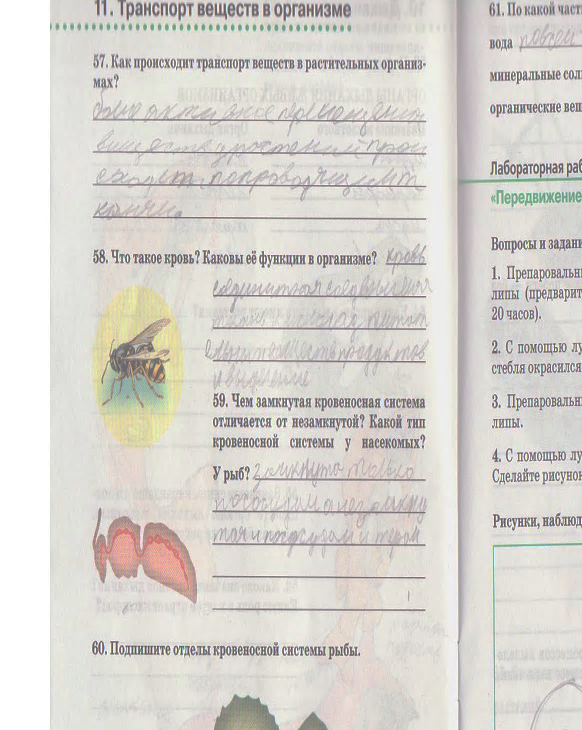 ОткрытаяНезамкнутаяЗакрытая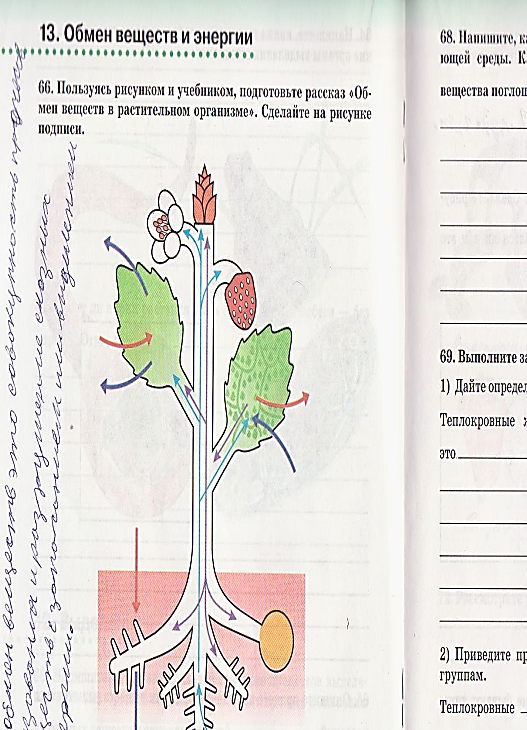  Какой процесс изображен на рисунке:РазмножениеОбмен веществ у растенияОбмен веществ у животногоРаздражимостьВыберите три правильных ответа из предложенных  (2 балла). К теплокровным животным относятся:Лягушка                                  4) змеяЗаяц                                          5) рыбаЛев                                            6) волкУстановите соответствие между содержанием первого и второго столбцов (2 балла). Установите соответствие между организмами и типами их тканей.ТИПЫ ТКАНЕЙ                                              ОРГАНИЗМЫА) эпителиальная                                             1) животныеБ) мышечная                                                     2) растенияВ) механическаяГ) нервнаяД) проводящаяЕ) соединительнаяУстановите правильную последовательность биологических процессов, явлений, практических действий (2 балла). Установите последовательность уровней усложнения организации живой материи.А) тканьБ) клеткаВ) система органовГ) органД) организм.Критерии оценки:«5» - 12-13 баллов«4» - 9-11 баллов«3» - 6-8 балловАдминистративная тестовая контрольная работа по биологии за 1 полугодиеКласс : 6Темы: «Строение живых организмов», «Жизнедеятельность организмов»Вариант 2.Выберите один правильный ответ ( по 1 баллу за верный ответ)Раздражимость характерна:Для всех природных тел                  3) только для растенийТолько для животных                      4) для всех живых организмовНаследственная информация хранится в:Рибосомах                                        3) митохондрияхЛизосомах                                        4) хромосомахТкань, которая образует опорную систему растения, называют:Механической                             3) образовательнойПокровной                                   4) проводящей К выделительной системе кошки относятся:Жабры                                            3) легкиеПечень                                            4) почки Процесс газообмена организма с окружающей средой  называется:Дыхание                                          3) выделениеПитание                                           4) обмен веществ  Какой тип корневой системы изображен на рисунке Главная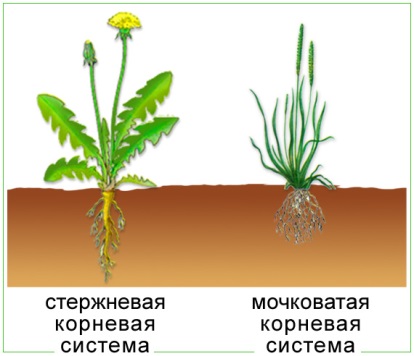 СтержневаяМочковатаяБоковая Какой процесс изображен на рисунке под цифрой 2:ВыделениеФотосинтез Запасание РаздражимостьВыберите три правильных ответа из предложенных  (2 балла). К холоднокровным животным относятся:Лягушка                                  4) змеяЗаяц                                          5) рыбаЛев                                            6) волкУстановите соответствие между содержанием первого и второго столбцов (2 балла). Установите соответствие между органами и системами, к которым они относятся.ТИПЫ ТКАНЕЙ                                              ОРГАНИЗМЫА) почка                                                            1) выделительная системаБ) сердце                                                           2) кровеносная системаВ) мочеточникГ) артерияД) венаЕ) мочевой пузырьУстановите правильную последовательность биологических процессов, явлений, практических действий (2 балла). Установите последовательность этапов пищеварения у млекопитающихА) основные процессы переваривания пищиБ) механическая обработка пищиВ) всасывание питательных веществКритерии оценки:«5» - 12-13 баллов«4» - 9-11 баллов«3» - 6-8 балловАдминистративная тестовая контрольная работа по биологии за 1 полугодие   Дата: ________________Класс : 6    Ученик ______________________________________Темы: «Строение живых организмов», «Жизнедеятельность организмов»Вариант ______.Впишите номер верного ответа в таблицу.8. 9.    10.Количество баллов _________         Оценка________Административная тестовая контрольная работа по биологии за 1 полугодие   Дата: ________________Класс : 6    Ученик ______________________________________Темы: «Строение живых организмов», «Жизнедеятельность организмов»Вариант ______.Впишите номер верного ответа в таблицу.8. 9.    10.Количество баллов _________         Оценка________Административная тестовая контрольная работа по биологии за 1 полугодие   Дата: ________________Класс : 6    Ученик ______________________________________Темы: «Строение живых организмов», «Жизнедеятельность организмов»Вариант _1___.Впишите номер верного ответа в таблицу.8. 9.    10.Количество баллов _________         Оценка________Административная тестовая контрольная работа по биологии за 1 полугодие   Дата: ________________Класс : 6    Ученик ______________________________________Темы: «Строение живых организмов», «Жизнедеятельность организмов»Вариант _2_____.Впишите номер верного ответа в таблицу.8. 9.    10.Количество баллов _________         Оценка________Вопрос1234567Ответ АБВГДЕВопрос1234567Ответ АБВГДЕВопрос1234567Ответ 4141232236АБВГДЕ112121БАГВД Вопрос1234567Ответ 4414122145АБВГДЕ121221БАВ 